Кировское областное государственное профессиональное образовательное бюджетное учреждение 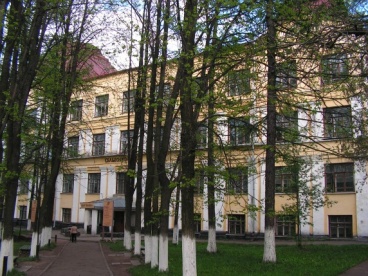 «Орлово-Вятский сельскохозяйственный колледж»объявляет прием абитуриентов на 2017-2018 учебный годОЧНАЯ форма обучения (БЕСПЛАТНО)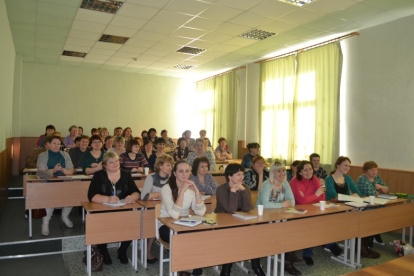 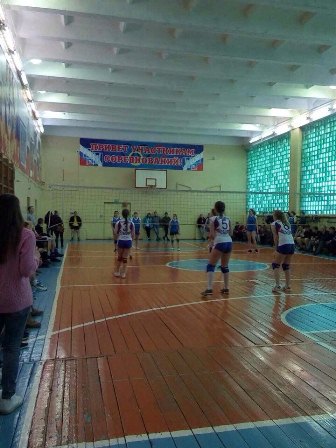 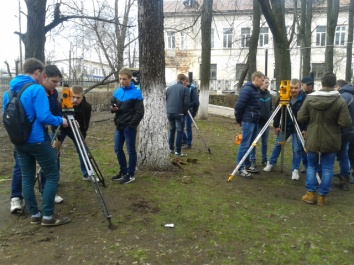 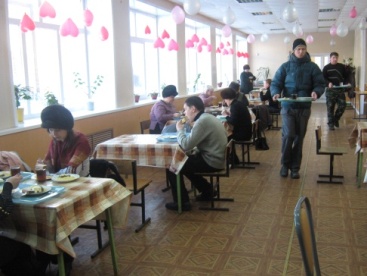 ЗАОЧНАЯ форма обучения (БЕСПЛАТНО) ОБЩЕЖИТИЕ ПРЕДОСТАВЛЯЕТСЯ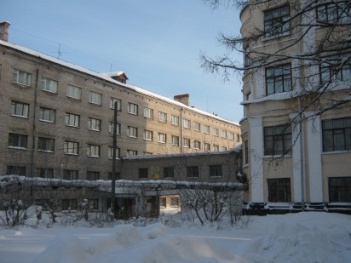 Адрес: 612270, Кировская область, г. Орлов, ул. Ленина, 51.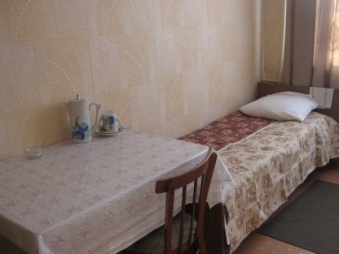 Тел.: 8(83365) 2-18-86 (приемная комиссия), 2-18-90 (факс), 2-15-97 (заочное отделение)E-mail: ovshk@yandex.ru; Сайт: www.ovshk.ruКодСпециальностьСрок обученияКвалификация (рабочая профессия)База школьной подготовки21.02.04Землеустройство3 г. 6 мес.техник-землеустроитель (замерщик на маркшейдерско-геодезических работах)на базе 9 кл.21.02.04Землеустройство2 г. 6 мес.техник-землеустроитель (замерщик на маркшейдерско-геодезических работах)на базе 11 кл.40.02.01Право и организация социального обеспечения2 г. 10 мес.юристна базе 9 кл.40.02.01Право и организация социального обеспечения1 г. 10 мес.юристна базе 11 кл.38.02.01Экономика и бухгалтерский учёт (по отраслям)1 г. 10 мес.бухгалтер (кассир)на базе 11 кл.КодСпециальностьСрок обучения Квалификация (рабочая профессия)База школьной подготовки43.02.01Организация обслуживания в общественном питании3 г. 10 мес.менеджер (повар, бармен, буфетчик, официант)на базе 11 кл.38.02.01Экономика и бухгалтерский учёт (по отраслям)2 г. 10 мес.бухгалтер (кассир)на базе 11 кл.38.02.05Товароведение и экспертиза качества потребительских товаров2 г. 10 мес.товаровед-эксперт(продавец)на базе 11 кл ЗАОЧНАЯ форма обучения (ПЛАТНО)ЗАОЧНАЯ форма обучения (ПЛАТНО)ЗАОЧНАЯ форма обучения (ПЛАТНО)ЗАОЧНАЯ форма обучения (ПЛАТНО)ЗАОЧНАЯ форма обучения (ПЛАТНО)КодСпециальностьСрок обучения Квалификация (рабочая профессия)База школьной подготовки21.02.04Землеустройство3 г. 6 мес.техник-землеустроитель (замерщик)на базе 11 кл.40.02.01Право и организация социального обеспечения2 г. 10 мес.юристна базе 11 кл.09.02.03Программирование в компьютерных системах3 г. 10 мес.техник-программист (оператор ПЭВМ)на базе 11 кл.На базе 9 классов по всем специальностям (заочно) срок обучения увеличивается на полгода с полным возмещением затрат.На базе 9 классов по всем специальностям (заочно) срок обучения увеличивается на полгода с полным возмещением затрат.На базе 9 классов по всем специальностям (заочно) срок обучения увеличивается на полгода с полным возмещением затрат.На базе 9 классов по всем специальностям (заочно) срок обучения увеличивается на полгода с полным возмещением затрат.На базе 9 классов по всем специальностям (заочно) срок обучения увеличивается на полгода с полным возмещением затрат.